Дополнение к Формату обмена данными между абонентами СМДОРазъяснения к Справочнику организаций-абонентов (по статусам записей и статусам абонентов).Новые поколения записей.Общие сведенияДанные разъяснения применимы ко всем справочникам при работе с СМДО.(Рассмотрено на примере Справочника организаций-абонентов, используемого в СМДО).В СМДО в Справочнике организаций-абонентов существуют:3 вида записей (при получении данных справочника методом API в ответах поле «status»):а) Активна (А).Активный, действующий абонент СМДО.б) Закрыта (С).	Договор с абонентом СМДО расторгнут, либо старое поколение записи, в случае внесенных изменений в запись.в) Черновик (D).	Абонент СМДО еще не активирован.2 вида статусов абонентов (при получении данных справочника методом API в ответах поле «subscriberStatus»):а) Активный (ACTIVE):Абоненту доступны услуги СМДО в полном объемеб) Неактивный (INACTIVE):Абоненту приостановлены услуги СМДО за неуплату.При внесении изменений в запись создаются новые поколения записи, и сохраняется история изменений. При запросе всех записей из справочника методами API в ответе по организации-абоненту возвращаются как активные, так и закрытые записи.Описание полей в ответах см. в «Формате обмена данными между абонентами СМДО» п.5.3.).Пример ответа, если запись «Активна» (А), статус абонента «Активный»{    "data": [        {            "id": "613d48e1-a70d-492a-98ac-7759c95609df",            "hidden": false,            "easId": null,            "startDate": "2022-08-01",            "connectionDate": null,            "endDate": "9999-12-31",            "updatedOn": "2022-08-03T08:31:21.397Z",            "rowId": null,            "smdoCode": "Org10026",            "objid": "9130957f-10a9-4bd5-8938-6199229d1839",            "oaisAbonent": false,            "createdOn": "2022-08-03T08:28:22.722Z",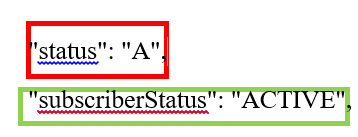  "organization": {                "id": "4ee70952-33a8-4242-bc9e-305c9f1d66ef",                "egr0357_vkokogup": "Городские (городов областного подчинения) и районные исполнительные комитеты",                "headId": null,                "CourpuseOfHouse": null,                "egr0360_vfiob": null,                "egr0357_dto": null,                "egr0321_vntulp": "улица",                "egr0357_nkokogu": "62020",                "egr0321_nktpom": "0",                "egr0357_dfrom": "2013-05-29T21:00:00Z",                "Officialmail": "info@cpd.by",                "soato": "2424000000",                "egr0321_nktnp": "1",                "updatedAt": "2022-08-03T08:23:57.081Z",                "egr0357_vnfokogu": null,                "egr0332_dto": null,                "egr0332_dfrom": null,                "egr0321_vntpomp": null,                "egr0321_nksoato": "2424000000",                "egr0360_dto": null,                "egr0321_vdistrict": null,                "egr0321_nktul": "1",                "state": "ACTIVE",                "sok": null,                "createdAt": "2021-07-28T21:34:02.013032Z",                "egr0321_ate": "9394",                "egr0321_vregion": "Витебская",                "egr0357_nkfopf": "1",                "egr0357_vnopfp": "Учреждения",                "egr0357_vnfopf": "Основное",                "registrationDate": "2005-03-23",                "Faxphonenumber": "8(0216)44-45-96",                "egr01_dto": null,                "parentId": null,                "egr0321_dfrom": "2013-05-29T21:00:00Z",                "egr0357_nkvfs": "122",                "egr0321_vnstranp": "Республика Беларусь",                "phoneNumber": "8(0216)44-45-96",                "egr0321_vulitsa": "Ленина",                "unp": "390353071",                "egr0357_nkfokogu": "0",                "egr0357_nkffs": "125",                "egr0321_vntnpp": "город",                "egr0357_vnffsp": "Районная коммунальная собственность",                "egr0321_dto": null,                "egr0321_vnvpom": "Нежилое помещение",                "egr0360_dfrom": null,                "egr0321_nkvpom": "4",                "egr0321_vnsfull": "Витебская область г. Орша",                "egr0321_nkstranp": "112",                "egr0357_vnvfsp": "Имущество, закрепленное за коммунальными юридическими лицами",                "egr0360_vfio": null,                "egr0321_vkorp": "a",                "NumberofHouse": null,                "egr0321_vdom": "6",                "ateEgr": "9394",                "egr0357_nkopf": "1",                "egr0321_nindex": "211030",                "egr0321_vpom": null,                "egr01_dfrom": "2005-03-23",                "egr0321_vnp": "Орша",                "brandName": {                    "ru": "Музейный комплекс истории и культуры Оршанщины",                    "by": "Музейны комплекс гісторыі і культуры Аршаншчыны",                    "en": null,                    "zh": null                },                "address": {                    "ru": "Витебская область г. Орша улица Ленина 6а ",                    "by": null,                    "en": null,                    "zh": null                },                "fullName": {                    "ru": "Учреждение культуры \"Музейный комплекс истории и культуры Оршанщины\"",                    "by": "Установа культуры \"Музейны комплекс гісторыі і культуры Аршаншчыны\"",                    "en": null,                    "zh": null                },                "authorityRegistered": {                    "ru": "Витебский облисполком",                    "by": null,                    "en": null,                    "zh": null                },                "abbreviatedName": {                    "ru": "МКИКО",                    "by": "МКГКА",                    "en": null,                    "zh": null                },                "orgType": {                    "name": "Юридическое лицо",                    "code": 1                },                "egrStatus": {                    "name": "Действующий",                    "code": 1,                    "description": "Действующий",                    "id": "c9daaa79-9757-4700-9d5c-36200908752e"                }            },            "typeSed": {                "id": "ac14702e-fdd2-4827-82c9-646dd6c3048d",                "status": "A",                "startDate": "2022-05-24",                "description": "РУП «Центр информационных технологий Национального статистического комитета Республики Беларусь»",                "updatedOn": "2022-05-24T12:29:43.216Z",                "name": "Программный комплекс «ЛАИС.СМДО»",                "objid": "a394cd9e-9293-429b-b2aa-12df0adda647",                "createdOn": "2022-05-24T12:29:43.216Z",                "rowId": "2ec937bf-b89a-4d01-b4d3-355e220e32ff",                "version": "1.00",                "endDate": "9999-12-31"            }        }    ],    "paging": {        "hasPrevious": false,        "hasNext": false    }}Пример ответа, если запись со статусом «Активна», статус абонента «Неактивный»{    "data": [        {            "oaisAbonent": false,            "createdOn": "2022-08-04T08:07:13.619Z",            "easId": null,            "startDate": "2022-08-01",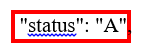             "endDate": "9999-12-31",            "smdoCode": "Org10026",            "connectionDate": null,            "id": "0194a1d7-9586-4cba-824e-3015e7838d92",            "hidden": false,            "updatedOn": "2022-08-05T06:51:28.426Z",            "objid": "9130957f-10a9-4bd5-8938-6199229d1839",            "rowId": "a5c7b1be-ca7b-7f1a-57d2-c8f8d714a37a",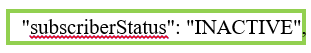             "organization": {                "id": "4ee70952-33a8-4242-bc9e-305c9f1d66ef",                "egr0332_dto": null,                "egr0360_vfio": null,                "egr0321_ate": "9394",                "egr0321_vdom": "6",                "egr0321_nktul": "1",                "egr0321_nksoato": "2424000000",                "egr0357_vkokogup": "Городские (городов областного подчинения) и районные исполнительные комитеты",                "Officialmail": "info@cpd.by",                "egr0321_nkvpom": "4",                "updatedAt": "2022-08-03T08:23:57.081Z",                "egr0321_vntulp": "улица",                "egr0321_vnvpom": "Нежилое помещение",                "egr0321_vntpomp": null,                "egr0357_nkokogu": "62020",                "egr0357_dto": null,                "sok": null,                "headId": null,                "egr0332_dfrom": null,                "egr0357_nkffs": "125",                "registrationDate": "2005-03-23",                "egr0357_nkfokogu": "0",                "egr0321_dfrom": "2013-05-29T21:00:00Z",                "CourpuseOfHouse": null,                "soato": "2424000000",                "Faxphonenumber": "8(0216)44-45-96",                "state": "ACTIVE",                "egr0357_vnopfp": "Учреждения",                "parentId": null,                "egr0321_vregion": "Витебская",                "egr0321_vdistrict": null,                "createdAt": "2021-07-28T21:34:02.013032Z",                "egr0360_dto": null,                "egr0357_vnfopf": "Основное",                "egr0357_vnvfsp": "Имущество, закрепленное за коммунальными юридическими лицами",                "egr0357_nkfopf": "1",                "egr0321_vntnpp": "город",                "egr0321_nktnp": "1",                "phoneNumber": "8(0216)44-45-96",                "egr0357_dfrom": "2013-05-29T21:00:00Z",                "egr0357_vnfokogu": null,                "unp": "390353071",                "egr0321_vnsfull": "Витебская область г. Орша",                "egr0321_vulitsa": "Ленина",                "egr0321_vnstranp": "Республика Беларусь",                "egr0321_nkstranp": "112",                "egr01_dto": null,                "egr0321_dto": null,                "egr0360_dfrom": null,                "egr01_dfrom": "2005-03-23",                "egr0321_nktpom": "0",                "ateEgr": "9394",                "egr0357_vnffsp": "Районная коммунальная собственность",                "egr0357_nkvfs": "122",                "egr0360_vfiob": null,                "egr0321_nindex": "211030",                "egr0321_vkorp": "a",                "egr0321_vpom": null,                "NumberofHouse": null,                "egr0357_nkopf": "1",                "egr0321_vnp": "Орша",                "brandName": {                    "ru": "Музейный комплекс истории и культуры Оршанщины",                    "by": "Музейны комплекс гісторыі і культуры Аршаншчыны",                    "en": null,                    "zh": null                },                "address": {                    "ru": "Витебская область г. Орша улица Ленина 6а ",                    "by": null,                    "en": null,                    "zh": null                },                "fullName": {                    "ru": "Учреждение культуры \"Музейный комплекс истории и культуры Оршанщины\"",                    "by": "Установа культуры \"Музейны комплекс гісторыі і культуры Аршаншчыны\"",                    "en": null,                    "zh": null                },                "authorityRegistered": {                    "ru": "Витебский облисполком",                    "by": null,                    "en": null,                    "zh": null                },                "abbreviatedName": {                    "ru": "МКИКО",                    "by": "МКГКА",                    "en": null,                    "zh": null                },                "orgType": {                    "name": "Юридическое лицо",                    "code": 1                },                "egrStatus": {                    "name": "Действующий",                    "description": "Действующий",                    "code": 1,                    "id": "c9daaa79-9757-4700-9d5c-36200908752e"                }            },            "typeSed": {                "id": "3ff2a192-ff59-46e5-ad06-7eb87da003b4",                "version": "5.0",                "createdOn": "2022-05-24T12:29:43.534Z",                "status": "A",                "objid": "2e9741ed-f855-4aef-ab03-e295b2da8f79",                "description": "ООО «Исида-Информатика»",                "startDate": "2022-05-24",                "endDate": "9999-12-31",                "rowId": "9ad65ea9-6993-4879-8a19-bce740ff1208",                "name": "ISIDA DMS",                "updatedOn": "2022-05-24T12:29:43.534Z"            }        }    ],    "paging": {        "hasPrevious": false,        "hasNext": false    }}Пример ответа, если запись со статусом «Закрыта» (С), статус абонента «Неактивный»{    "data": [        {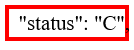             "objid": "9130957f-10a9-4bd5-8938-6199229d1839",            "createdOn": "2022-08-03T08:28:22.722Z",            "oaisAbonent": false,            "rowId": null,            "smdoCode": "Org10026",            "hidden": false,            "id": "613d48e1-a70d-492a-98ac-7759c95609df",            "updatedOn": "2022-08-03T08:32:05.961Z",            "startDate": "2022-08-01",            "connectionDate": null,            "easId": null,            "endDate": "9999-12-31",            "organization": {                "id": "4ee70952-33a8-4242-bc9e-305c9f1d66ef",                "sok": null,                "egr0357_dto": null,                "egr01_dfrom": "2005-03-23",                "egr0321_nktpom": "0",                "egr0360_dfrom": null,                "egr0321_nkstranp": "112",                "egr0321_nktnp": "1",                "egr0357_nkokogu": "62020",                "egr0321_vntnpp": "город",                "CourpuseOfHouse": null,                "egr0357_vkokogup": "Городские (городов областного подчинения) и районные исполнительные комитеты",                "egr0357_vnvfsp": "Имущество, закрепленное за коммунальными юридическими лицами",                "egr0321_vnsfull": "Витебская область г. Орша",                "headId": null,                "egr0321_vkorp": "a",                "NumberofHouse": null,                "egr0321_vdom": "6",                "egr0321_vpom": null,                "egr0360_vfio": null,                "egr0360_vfiob": null,                "egr0357_nkopf": "1",                "egr0321_vulitsa": "Ленина",                "egr0321_nkvpom": "4",                "ateEgr": "9394",                "egr0321_vnvpom": "Нежилое помещение",                "egr0321_vdistrict": null,                "egr0357_nkffs": "125",                "egr0321_vntpomp": null,                "egr0321_vnp": "Орша",                "egr0321_nindex": "211030",                "parentId": null,                "egr01_dto": null,                "egr0357_vnffsp": "Районная коммунальная собственность",                "egr0321_vnstranp": "Республика Беларусь",                "updatedAt": "2022-08-03T08:23:57.081Z",                "egr0357_nkvfs": "122",                "egr0332_dfrom": null,                "egr0332_dto": null,                "egr0357_nkfokogu": "0",                "egr0321_dfrom": "2013-05-29T21:00:00Z",                "egr0321_nksoato": "2424000000",                "unp": "390353071",                "egr0360_dto": null,                "egr0321_nktul": "1",                "state": "ACTIVE",                "egr0321_vntulp": "улица",                "egr0321_ate": "9394",                "egr0321_dto": null,                "egr0357_vnfopf": "Основное",                "createdAt": "2021-07-28T21:34:02.013032Z",                "egr0357_nkfopf": "1",                "registrationDate": "2005-03-23",                "egr0357_vnopfp": "Учреждения",                "egr0321_vregion": "Витебская",                "Faxphonenumber": "8(0216)44-45-96",                "egr0357_vnfokogu": null,                "phoneNumber": "8(0216)44-45-96",                "soato": "2424000000",                "Officialmail": "info@cpd.by",                "egr0357_dfrom": "2013-05-29T21:00:00Z",                "brandName": {                    "ru": "Музейный комплекс истории и культуры Оршанщины",                    "by": "Музейны комплекс гісторыі і культуры Аршаншчыны",                    "en": null,                    "zh": null                },                "address": {                    "ru": "Витебская область г. Орша улица Ленина 6а ",                    "by": null,                    "en": null,                    "zh": null                },                "fullName": {                    "ru": "Учреждение культуры \"Музейный комплекс истории и культуры Оршанщины\"",                    "by": "Установа культуры \"Музейны комплекс гісторыі і культуры Аршаншчыны\"",                    "en": null,                    "zh": null                },                "authorityRegistered": {                    "ru": "Витебский облисполком",                    "by": null,                    "en": null,                    "zh": null                },                "abbreviatedName": {                    "ru": "МКИКО",                    "by": "МКГКА",                    "en": null,                    "zh": null                },                "egrStatus": {                    "code": 1,                    "description": "Действующий",                    "name": "Действующий",                    "id": "c9daaa79-9757-4700-9d5c-36200908752e"                },                "orgType": {                    "code": 1,                    "name": "Юридическое лицо"                }            },            "typeSed": {                "id": "ac14702e-fdd2-4827-82c9-646dd6c3048d",                "objid": "a394cd9e-9293-429b-b2aa-12df0adda647",                "endDate": "9999-12-31",                "startDate": "2022-05-24",                "status": "A",                "description": "РУП «Центр информационных технологий Национального статистического комитета Республики Беларусь»",                "rowId": "2ec937bf-b89a-4d01-b4d3-355e220e32ff",                "name": "Программный комплекс «ЛАИС.СМДО»",                "createdOn": "2022-05-24T12:29:43.216Z",                "updatedOn": "2022-05-24T12:29:43.216Z",                "version": "1.00"            }        }    ],    "paging": {        "hasPrevious": false,        "hasNext": false    }}Пример ответа, если запись со статусом «Черновик» (D), статус абонента «Активный»{    "data": [        {            "id": "613d48e1-a70d-492a-98ac-7759c95609df",            "hidden": false,            "easId": null,            "startDate": "2022-08-01",            "connectionDate": null,            "endDate": "9999-12-31",            "updatedOn": "2022-08-03T08:28:22.722Z",            "rowId": null,            "smdoCode": "Org10026",            "objid": "9130957f-10a9-4bd5-8938-6199229d1839",            "oaisAbonent": false,            "createdOn": "2022-08-03T08:28:22.722Z",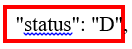 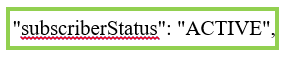             "organization": {                "id": "4ee70952-33a8-4242-bc9e-305c9f1d66ef",                "egr0357_vkokogup": "Городские (городов областного подчинения) и районные исполнительные комитеты",                "headId": null,                "CourpuseOfHouse": null,                "egr0360_vfiob": null,                "egr0357_dto": null,                "egr0321_vntulp": "улица",                "egr0357_nkokogu": "62020",                "egr0321_nktpom": "0",                "egr0357_dfrom": "2013-05-29T21:00:00Z",                "Officialmail": "info@cpd.by",                "soato": "2424000000",                "egr0321_nktnp": "1",                "updatedAt": "2022-08-03T08:23:57.081Z",                "egr0357_vnfokogu": null,                "egr0332_dto": null,                "egr0332_dfrom": null,                "egr0321_vntpomp": null,                "egr0321_nksoato": "2424000000",                "egr0360_dto": null,                "egr0321_vdistrict": null,                "egr0321_nktul": "1",                "state": "ACTIVE",                "sok": null,                "createdAt": "2021-07-28T21:34:02.013032Z",                "egr0321_ate": "9394",                "egr0321_vregion": "Витебская",                "egr0357_nkfopf": "1",                "egr0357_vnopfp": "Учреждения",                "egr0357_vnfopf": "Основное",                "registrationDate": "2005-03-23",                "Faxphonenumber": "8(0216)44-45-96",                "egr01_dto": null,                "parentId": null,                "egr0321_dfrom": "2013-05-29T21:00:00Z",                "egr0357_nkvfs": "122",                "egr0321_vnstranp": "Республика Беларусь",                "phoneNumber": "8(0216)44-45-96",                "egr0321_vulitsa": "Ленина",                "unp": "390353071",                "egr0357_nkfokogu": "0",                "egr0357_nkffs": "125",                "egr0321_vntnpp": "город",                "egr0357_vnffsp": "Районная коммунальная собственность",                "egr0321_dto": null,                "egr0321_vnvpom": "Нежилое помещение",                "egr0360_dfrom": null,                "egr0321_nkvpom": "4",                "egr0321_vnsfull": "Витебская область г. Орша",                "egr0321_nkstranp": "112",                "egr0357_vnvfsp": "Имущество, закрепленное за коммунальными юридическими лицами",                "egr0360_vfio": null,                "egr0321_vkorp": "a",                "NumberofHouse": null,                "egr0321_vdom": "6",                "ateEgr": "9394",                "egr0357_nkopf": "1",                "egr0321_nindex": "211030",                "egr0321_vpom": null,                "egr01_dfrom": "2005-03-23",                "egr0321_vnp": "Орша",                "brandName": {                    "ru": "Музейный комплекс истории и культуры Оршанщины",                    "by": "Музейны комплекс гісторыі і культуры Аршаншчыны",                    "en": null,                    "zh": null                },                "address": {                    "ru": "Витебская область г. Орша улица Ленина 6а ",                    "by": null,                    "en": null,                    "zh": null                },                "fullName": {                    "ru": "Учреждение культуры \"Музейный комплекс истории и культуры Оршанщины\"",                    "by": "Установа культуры \"Музейны комплекс гісторыі і культуры Аршаншчыны\"",                    "en": null,                    "zh": null                },                "authorityRegistered": {                    "ru": "Витебский облисполком",                    "by": null,                    "en": null,                    "zh": null                },                "abbreviatedName": {                    "ru": "МКИКО",                    "by": "МКГКА",                    "en": null,                    "zh": null                },                "orgType": {                    "name": "Юридическое лицо",                    "code": 1                },                "egrStatus": {                    "name": "Действующий",                    "code": 1,                    "description": "Действующий",                    "id": "c9daaa79-9757-4700-9d5c-36200908752e"                }            },            "typeSed": {                "id": "ac14702e-fdd2-4827-82c9-646dd6c3048d",                "status": "A",                "startDate": "2022-05-24",                "description": "РУП «Центр информационных технологий Национального статистического комитета Республики Беларусь»",                "updatedOn": "2022-05-24T12:29:43.216Z",                "name": "Программный комплекс «ЛАИС.СМДО»",                "objid": "a394cd9e-9293-429b-b2aa-12df0adda647",                "createdOn": "2022-05-24T12:29:43.216Z",                "rowId": "2ec937bf-b89a-4d01-b4d3-355e220e32ff",                "version": "1.00",                "endDate": "9999-12-31"            }        }    ],    "paging": {        "hasPrevious": false,        "hasNext": false    }}Новые поколения записейПри внесении изменений в запись организации-абонента создаются новые поколения записи, и сохраняется история изменения объекта. При запросе всех записей из справочника методами API в ответе по организации-абоненту возвращаются как активные, так и закрытые записи.Возможны несколько вариантов записей с поколениями: 1) для одной организации в истории изменения объекта имеются как активная, так и закрытая запись:в полученном ответе по организации-абоненту следует ориентироваться только на активную запись;2) для одной организации в истории изменения объекта имеются только активные записи, и даты действия записей не пересекаются,например, в одной активной записи: startDate 01.01.2022, endDate 31.12.2022;во второй активной записи: startDate 01.01.2023, endDate 01.01.2024:в полученном ответе по организации-абоненту следует ориентироваться на текущий период времени. 3) для одной организации в истории изменения объекта имеются только активные записи и даты действия записей пересекаются:например, 		в одной активной записи: startDate 01.01.2022 endDate 01.01.2023;		во второй активной записи: startDate 01.02.2022 endDate 01.01.2023:в полученном ответе по организации-абоненту следует ориентироваться на дату обновления записи (updatedOn) и принимать во внимание запись, где дата обновления записи ближе к текущему периоду. Примеры ответов по организациям-абонентам, содержащие поколения записейПример ответа, в котором вернулись активная и закрытая записи {	"data": [		{			"objid": "9130957f-10a9-4bd5-8938-6199229d1839",			"createdOn": "2022-08-04T08:07:13.619Z",			"oaisAbonent": false,			"rowId": "a5c7b1be-ca7b-7f1a-57d2-c8f8d714a37a",			"smdoCode": "Org10026",			"subscriberStatus": "ACTIVE",			"hidden": false,			"id": "0194a1d7-9586-4cba-824e-3015e7838d92",			"updatedOn": "2022-08-04T08:07:33.888Z",			"startDate": "2022-08-01",			"connectionDate": null,			"easId": null,			"endDate": "9999-12-31",			"organization": {				"id": "4ee70952-33a8-4242-bc9e-305c9f1d66ef",				"sok": null,				"egr0357_dto": null,				"egr01_dfrom": "2005-03-23",				"egr0321_nktpom": "0",				"egr0360_dfrom": null,				"egr0321_nkstranp": "112",				"egr0321_nktnp": "1",				"egr0357_nkokogu": "62020",				"egr0321_vntnpp": "город",				"CourpuseOfHouse": null,				"egr0357_vkokogup": "Городские (городов областного подчинения) и районные исполнительные комитеты",				"egr0357_vnvfsp": "Имущество, закрепленное за коммунальными юридическими лицами",				"egr0321_vnsfull": "Витебская область г. Орша",				"headId": null,				"egr0321_vkorp": "a",				"NumberofHouse": null,				"egr0321_vdom": "6",				"egr0321_vpom": null,				"egr0360_vfio": null,				"egr0360_vfiob": null,				"egr0357_nkopf": "1",				"egr0321_vulitsa": "Ленина",				"egr0321_nkvpom": "4",				"ateEgr": "9394",				"egr0321_vnvpom": "Нежилое помещение",				"egr0321_vdistrict": null,				"egr0357_nkffs": "125",				"egr0321_vntpomp": null,				"egr0321_vnp": "Орша",				"egr0321_nindex": "211030",				"parentId": null,				"egr01_dto": null,				"egr0357_vnffsp": "Районная коммунальная собственность",				"egr0321_vnstranp": "Республика Беларусь",				"updatedAt": "2022-08-03T08:23:57.081Z",				"egr0357_nkvfs": "122",				"egr0332_dfrom": null,				"egr0332_dto": null,				"egr0357_nkfokogu": "0",				"egr0321_dfrom": "2013-05-29T21:00:00Z",				"egr0321_nksoato": "2424000000",				"unp": "390353071",				"egr0360_dto": null,				"egr0321_nktul": "1",				"state": "ACTIVE",				"egr0321_vntulp": "улица",				"egr0321_ate": "9394",				"egr0321_dto": null,				"egr0357_vnfopf": "Основное",				"createdAt": "2021-07-28T21:34:02.013032Z",				"egr0357_nkfopf": "1",				"registrationDate": "2005-03-23",				"egr0357_vnopfp": "Учреждения",				"egr0321_vregion": "Витебская",				"Faxphonenumber": "8(0216)44-45-96",				"egr0357_vnfokogu": null,				"phoneNumber": "8(0216)44-45-96",				"soato": "2424000000",				"Officialmail": "info@cpd.by",				"egr0357_dfrom": "2013-05-29T21:00:00Z",				"brandName": {					"ru": "Музейный комплекс истории и культуры Оршанщины",					"by": "Музейны комплекс гісторыі і культуры Аршаншчыны",					"en": null,					"zh": null				},				"address": {					"ru": "Витебская область г. Орша улица Ленина 6а ",					"by": null,					"en": null,					"zh": null				},				"fullName": {					"ru": "Учреждение культуры \"Музейный комплекс истории и культуры Оршанщины\"",					"by": "Установа культуры \"Музейны комплекс гісторыі і культуры Аршаншчыны\"",					"en": null,					"zh": null				},				"authorityRegistered": {					"ru": "Витебский облисполком",					"by": null,					"en": null,					"zh": null				},				"abbreviatedName": {					"ru": "МКИКО",					"by": "МКГКА",					"en": null,					"zh": null				},				"egrStatus": {					"code": 1,					"description": "Действующий",					"name": "Действующий",					"id": "c9daaa79-9757-4700-9d5c-36200908752e"				},				"orgType": {					"code": 1,					"name": "Юридическое лицо"				}			},			"typeSed": {				"id": "3ff2a192-ff59-46e5-ad06-7eb87da003b4",				"objid": "2e9741ed-f855-4aef-ab03-e295b2da8f79",				"endDate": "9999-12-31",				"startDate": "2022-05-24",				"status": "A",				"description": "ООО «Исида-Информатика»",				"rowId": "9ad65ea9-6993-4879-8a19-bce740ff1208",				"name": "ISIDA DMS",				"createdOn": "2022-05-24T12:29:43.534Z",				"updatedOn": "2022-05-24T12:29:43.534Z",				"version": "5.0"			}		},		{			"objid": "9130957f-10a9-4bd5-8938-6199229d1839",			"createdOn": "2022-08-03T08:33:06.773Z",			"oaisAbonent": false,			"rowId": "a5c7b1be-ca7b-7f1a-57d2-c8f8d714a37a",			"smdoCode": "Org10026",			"subscriberStatus": "INACTIVE",			"hidden": false,			"id": "86c64dc9-45e8-4eb7-93ba-a934294eec5b",			"updatedOn": "2022-08-04T08:08:04.305Z",			"startDate": "\u0000000-01-01",			"connectionDate": null,			"easId": null,			"endDate": "\u0000000-01-01",			"organization": {				"id": "4ee70952-33a8-4242-bc9e-305c9f1d66ef",				"sok": null,				"egr0357_dto": null,				"egr01_dfrom": "2005-03-23",				"egr0321_nktpom": "0",				"egr0360_dfrom": null,				"egr0321_nkstranp": "112",				"egr0321_nktnp": "1",				"egr0357_nkokogu": "62020",				"egr0321_vntnpp": "город",				"CourpuseOfHouse": null,				"egr0357_vkokogup": "Городские (городов областного подчинения) и районные исполнительные комитеты",				"egr0357_vnvfsp": "Имущество, закрепленное за коммунальными юридическими лицами",				"egr0321_vnsfull": "Витебская область г. Орша",				"headId": null,				"egr0321_vkorp": "a",				"NumberofHouse": null,				"egr0321_vdom": "6",				"egr0321_vpom": null,				"egr0360_vfio": null,				"egr0360_vfiob": null,				"egr0357_nkopf": "1",				"egr0321_vulitsa": "Ленина",				"egr0321_nkvpom": "4",				"ateEgr": "9394",				"egr0321_vnvpom": "Нежилое помещение",				"egr0321_vdistrict": null,				"egr0357_nkffs": "125",				"egr0321_vntpomp": null,				"egr0321_vnp": "Орша",				"egr0321_nindex": "211030",				"parentId": null,				"egr01_dto": null,				"egr0357_vnffsp": "Районная коммунальная собственность",				"egr0321_vnstranp": "Республика Беларусь",				"updatedAt": "2022-08-03T08:23:57.081Z",				"egr0357_nkvfs": "122",				"egr0332_dfrom": null,				"egr0332_dto": null,				"egr0357_nkfokogu": "0",				"egr0321_dfrom": "2013-05-29T21:00:00Z",				"egr0321_nksoato": "2424000000",				"unp": "390353071",				"egr0360_dto": null,				"egr0321_nktul": "1",				"state": "ACTIVE",				"egr0321_vntulp": "улица",				"egr0321_ate": "9394",				"egr0321_dto": null,				"egr0357_vnfopf": "Основное",				"createdAt": "2021-07-28T21:34:02.013032Z",				"egr0357_nkfopf": "1",				"registrationDate": "2005-03-23",				"egr0357_vnopfp": "Учреждения",				"egr0321_vregion": "Витебская",				"Faxphonenumber": "8(0216)44-45-96",				"egr0357_vnfokogu": null,				"phoneNumber": "8(0216)44-45-96",				"soato": "2424000000",				"Officialmail": "info@cpd.by",				"egr0357_dfrom": "2013-05-29T21:00:00Z",				"brandName": {					"ru": "Музейный комплекс истории и культуры Оршанщины",					"by": "Музейны комплекс гісторыі і культуры Аршаншчыны",					"en": null,					"zh": null				},				"address": {					"ru": "Витебская область г. Орша улица Ленина 6а ",					"by": null,					"en": null,					"zh": null				},				"fullName": {					"ru": "Учреждение культуры \"Музейный комплекс истории и культуры Оршанщины\"",					"by": "Установа культуры \"Музейны комплекс гісторыі і культуры Аршаншчыны\"",					"en": null,					"zh": null				},				"authorityRegistered": {					"ru": "Витебский облисполком",					"by": null,					"en": null,					"zh": null				},				"abbreviatedName": {					"ru": "МКИКО",					"by": "МКГКА",					"en": null,					"zh": null				},				"egrStatus": {					"code": 1,					"description": "Действующий",					"name": "Действующий",					"id": "c9daaa79-9757-4700-9d5c-36200908752e"				},				"orgType": {					"code": 1,					"name": "Юридическое лицо"				}			},			"typeSed": {				"id": "e55b159b-751f-4808-b993-868622b2f0a4",				"objid": "93151d42-f6b5-4579-8699-9d96951e0487",				"endDate": "9999-12-31",				"startDate": "2022-08-02",				"status": "A",				"description": "New SMBusiness",				"rowId": null,				"name": "New SMBusiness",				"createdOn": "2022-08-02T08:57:54.909Z",				"updatedOn": "2022-08-02T08:57:54.909Z",				"version": "2.9"			}		}	],	"paging": {		"hasPrevious": false,		"hasNext": false	}}Пример ответа, в котором содержатся только активные записи, и даты действия записей не пересекаются{	"data": [		{			"oaisAbonent": false,			"updatedOn": "2022-08-16T12:00:35.824Z",			"objid": "18d2a91d-eea1-46cf-9971-a1692b257ace",			"id": "565f7517-f68b-49db-a2a9-2fdaa985ec04",			"smdoCode": "Org11557",			"subscriberStatus": "INACTIVE",			"rowId": "5a4b91b8-a5e8-23a9-2bce-36ab3c64be94",			"connectionDate": null,			"createdOn": "2022-08-16T11:59:43.235Z",			"hidden": true,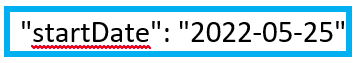 			"easId": null,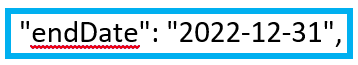 			"typeSed": {				"id": "e102a724-d09a-4922-b812-dea7c42c100f",				"startDate": "2022-05-24",				"version": "2.8.10",				"description": "ООО «СофтМикс»",				"status": "C",				"objid": "cdaa1167-eee3-474f-be53-42b86996616c",				"endDate": "9999-12-31",				"certified": null,				"updatedOn": "2022-08-14T13:34:46.434Z",				"name": "SMBusiness2",				"createdOn": "2022-08-01T14:18:17.268Z",				"rowId": "29915d9c-a43a-450f-9d8d-e0ef5f44f96c"			},			"organization": {				"id": "8cadc466-8da1-472d-af46-2f43c3bdb3f1",				"egr0357_vnfopf": "Основное",				"soato": "6236555000",				"egr0321_nktpom": "0",				"egr0357_vnopfp": "Учреждения",				"NumberofHouse": null,				"egr01_dfrom": "2009-11-02",				"egr0357_nkopf": "1",				"egr0321_vregion": "Минская",				"egr0321_nktnp": "2",				"parentId": null,				"egr0357_dfrom": "2011-08-15T21:00:00Z",				"egr0357_vnffsp": null,				"registrationDate": "2009-11-02",				"sok": null,				"egr0321_vnp": "Мачулищи",				"egr0321_vntnpp": "гор.поселок",				"state": "ACTIVE",				"egr0321_vkorp": null,				"egr0357_nkfopf": "1",				"egr0357_nkffs": "125",				"egr0321_ate": "19825",				"createdAt": "2021-07-29T17:11:34.088919Z",				"egr0360_vfio": null,				"egr0321_vnvpom": "Нежилое помещение",				"unp": "690713815",				"egr0321_nkvpom": "4",				"egr0357_nkvfs": "122",				"egr0321_nktul": "1",				"egr0357_dto": null,				"egr0332_dto": null,				"egr01_dto": null,				"egr0357_nkfokogu": "3",				"Officialmail": null,				"egr0360_dto": null,				"egr0321_vnstranp": "Республика Беларусь",				"CourpuseOfHouse": null,				"egr0321_vdistrict": "Минский",				"egr0332_dfrom": null,				"phoneNumber": "5045135",				"egr0321_nindex": "223012",				"egr0357_vkokogup": "Городские (городов областного подчинения) и районные исполнительные комитеты",				"ateEgr": "19825",				"egr0357_nkokogu": "62020",				"egr0321_vdom": "2",				"egr0321_vntulp": "улица",				"egr0321_vpom": null,				"egr0357_vnvfsp": "Имущество, закрепленное за коммунальными юридическими лицами",				"egr0360_dfrom": null,				"Faxphonenumber": null,				"updatedAt": "2021-07-29T17:11:34.084Z",				"headId": null,				"egr0321_nkstranp": "112",				"egr0321_nksoato": "6236555000",				"egr0321_vntpomp": null,				"egr0321_vulitsa": "Садовая",				"egr0321_dto": null,				"egr0321_vnsfull": "Минская область Минский район гп. Мачулищи",				"egr0321_dfrom": "2009-11-02T21:00:00Z",				"egr0357_vnfokogu": "Районный",				"egr0360_vfiob": null,				"brandName": {					"ru": "Мачулищанский детский сад",					"by": "Мачулішчанскі дзіцячы сад",					"en": null,					"zh": null				},				"address": {					"ru": "Минская область Минский район гп. Мачулищи улица Садовая 2 ",					"by": null,					"en": null,					"zh": null				},				"fullName": {					"ru": "Государственное учреждение образования \"Мачулищанский детский сад\"",					"by": "Дзяржаўная ўстанова адукацыі \"Мачулішчанскі дзіцячы сад\"",					"en": null,					"zh": null				},				"authorityRegistered": {					"ru": "Минский райисполком",					"by": null,					"en": null,					"zh": null				},				"abbreviatedName": {					"ru": "Мачулищанский детский сад",					"by": "Мачулішчанскі дзіцячы сад",					"en": null,					"zh": null				},				"egrStatus": {					"name": "Действующий",					"description": "Действующий",					"id": "c9daaa79-9757-4700-9d5c-36200908752e",					"code": 1				},				"orgType": {					"code": 1,					"name": "Юридическое лицо"				}			}		},		{			"oaisAbonent": false,			"updatedOn": "2022-08-16T12:02:21.624Z",			"objid": "18d2a91d-eea1-46cf-9971-a1692b257ace",			"id": "5aad725a-af0a-42c7-be98-a2afea270ffd",			"smdoCode": "Org11557",			"subscriberStatus": "INACTIVE",			"rowId": "5a4b91b8-a5e8-23a9-2bce-36ab3c64be94",			"connectionDate": null,			"createdOn": "2022-08-16T12:01:52.042Z",			"hidden": true,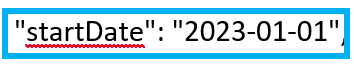 			"easId": null,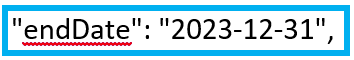 			"typeSed": {				"id": "e102a724-d09a-4922-b812-dea7c42c100f",				"startDate": "2022-05-24",				"version": "2.8.10",				"description": "ООО «СофтМикс»",				"status": "C",				"objid": "cdaa1167-eee3-474f-be53-42b86996616c",				"endDate": "9999-12-31",				"certified": null,				"updatedOn": "2022-08-14T13:34:46.434Z",				"name": "SMBusiness2",				"createdOn": "2022-08-01T14:18:17.268Z",				"rowId": "29915d9c-a43a-450f-9d8d-e0ef5f44f96c"			},			"organization": {				"id": "8cadc466-8da1-472d-af46-2f43c3bdb3f1",				"egr0357_vnfopf": "Основное",				"soato": "6236555000",				"egr0321_nktpom": "0",				"egr0357_vnopfp": "Учреждения",				"NumberofHouse": null,				"egr01_dfrom": "2009-11-02",				"egr0357_nkopf": "1",				"egr0321_vregion": "Минская",				"egr0321_nktnp": "2",				"parentId": null,				"egr0357_dfrom": "2011-08-15T21:00:00Z",				"egr0357_vnffsp": null,				"registrationDate": "2009-11-02",				"sok": null,				"egr0321_vnp": "Мачулищи",				"egr0321_vntnpp": "гор.поселок",				"state": "ACTIVE",				"egr0321_vkorp": null,				"egr0357_nkfopf": "1",				"egr0357_nkffs": "125",				"egr0321_ate": "19825",				"createdAt": "2021-07-29T17:11:34.088919Z",				"egr0360_vfio": null,				"egr0321_vnvpom": "Нежилое помещение",				"unp": "690713815",				"egr0321_nkvpom": "4",				"egr0357_nkvfs": "122",				"egr0321_nktul": "1",				"egr0357_dto": null,				"egr0332_dto": null,				"egr01_dto": null,				"egr0357_nkfokogu": "3",				"Officialmail": null,				"egr0360_dto": null,				"egr0321_vnstranp": "Республика Беларусь",				"CourpuseOfHouse": null,				"egr0321_vdistrict": "Минский",				"egr0332_dfrom": null,				"phoneNumber": "5045135",				"egr0321_nindex": "223012",				"egr0357_vkokogup": "Городские (городов областного подчинения) и районные исполнительные комитеты",				"ateEgr": "19825",				"egr0357_nkokogu": "62020",				"egr0321_vdom": "2",				"egr0321_vntulp": "улица",				"egr0321_vpom": null,				"egr0357_vnvfsp": "Имущество, закрепленное за коммунальными юридическими лицами",				"egr0360_dfrom": null,				"Faxphonenumber": null,				"updatedAt": "2021-07-29T17:11:34.084Z",				"headId": null,				"egr0321_nkstranp": "112",				"egr0321_nksoato": "6236555000",				"egr0321_vntpomp": null,				"egr0321_vulitsa": "Садовая",				"egr0321_dto": null,				"egr0321_vnsfull": "Минская область Минский район гп. Мачулищи",				"egr0321_dfrom": "2009-11-02T21:00:00Z",				"egr0357_vnfokogu": "Районный",				"egr0360_vfiob": null,				"brandName": {					"ru": "Мачулищанский детский сад",					"by": "Мачулішчанскі дзіцячы сад",					"en": null,					"zh": null				},				"address": {					"ru": "Минская область Минский район гп. Мачулищи улица Садовая 2 ",					"by": null,					"en": null,					"zh": null				},				"fullName": {					"ru": "Государственное учреждение образования \"Мачулищанский детский сад\"",					"by": "Дзяржаўная ўстанова адукацыі \"Мачулішчанскі дзіцячы сад\"",					"en": null,					"zh": null				},				"authorityRegistered": {					"ru": "Минский райисполком",					"by": null,					"en": null,					"zh": null				},				"abbreviatedName": {					"ru": "Мачулищанский детский сад",					"by": "Мачулішчанскі дзіцячы сад",					"en": null,					"zh": null				},				"egrStatus": {					"name": "Действующий",					"description": "Действующий",					"id": "c9daaa79-9757-4700-9d5c-36200908752e",					"code": 1				},				"orgType": {					"code": 1,					"name": "Юридическое лицо"				}			}		}	],	"paging": {		"hasPrevious": false,		"hasNext": false	}}Пример ответа, в котором содержатся только активные записи, и даты действия записей пересекаются{	"data": [		{			"oaisAbonent": false,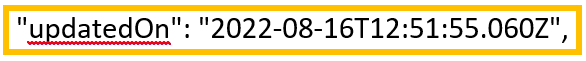 			"objid": "c3e465a7-d77e-4bd8-a514-1d022b9e03c9",			"id": "0e756558-08dc-4517-9160-93ee50ad62cb",			"smdoCode": "Org10809",			"subscriberStatus": "ACTIVE",			"rowId": "a0a43959-a6cb-84f6-bbad-b0d0d4e92dd8",			"connectionDate": null,			"createdOn": "2022-08-16T12:51:25.606Z",			"hidden": false,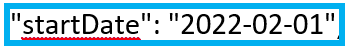 			"easId": null,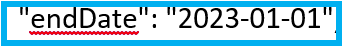 			"typeSed": {				"id": "d79432cc-6273-4fc8-8787-d1de76cb59b0",				"startDate": "2022-05-24",				"version": "1.24",				"description": "Web-интерфейс для АРМ СМДО, разработанный IBA и доработанный ГП НЦЭУ",				"status": "A",				"objid": "74f7a5b6-ae38-4cdf-bfb0-071f2cdd80a9",				"endDate": "9999-12-31",				"certified": null,				"updatedOn": "2022-05-24T12:29:43.575Z",				"name": "Web-СМДО",				"createdOn": "2022-05-24T12:29:43.575Z",				"rowId": "47c05d5b-1151-4a01-818c-a7a804bbfbea"			},			"organization": {				"id": "81158018-0778-45bc-b392-5acdabd9870c",				"egr0357_vnfopf": "Основное",				"soato": "7242501000",				"egr0321_nktpom": "4",				"egr0357_vnopfp": "Учреждения",				"NumberofHouse": null,				"egr01_dfrom": "2009-12-21",				"egr0357_nkopf": "1",				"egr0321_vregion": "Могилевская",				"egr0321_nktnp": "1",				"parentId": null,				"egr0357_dfrom": "2009-12-21T21:00:00Z",				"egr0357_vnffsp": null,				"registrationDate": "2009-12-21",				"sok": null,				"egr0321_vnp": "Круглое",				"egr0321_vntnpp": "город",				"state": "ACTIVE",				"egr0321_vkorp": null,				"egr0357_nkfopf": "1",				"egr0357_nkffs": "0",				"egr0321_ate": "24592",				"createdAt": "2021-07-29T07:15:33.607842Z",				"egr0360_vfio": null,				"egr0321_vnvpom": "Нежилое помещение",				"unp": "790668406",				"egr0321_nkvpom": "4",				"egr0357_nkvfs": "122",				"egr0321_nktul": "1",				"egr0357_dto": null,				"egr0332_dto": null,				"egr01_dto": null,				"egr0357_nkfokogu": "0",				"Officialmail": null,				"egr0360_dto": null,				"egr0321_vnstranp": "Республика Беларусь",				"CourpuseOfHouse": null,				"egr0321_vdistrict": "Круглянский",				"egr0332_dfrom": null,				"phoneNumber": "+3752234 79471, +37533 6268073",				"egr0321_nindex": "213188",				"egr0357_vkokogup": "Городские (городов областного подчинения) и районные исполнительные комитеты",				"ateEgr": "24592",				"egr0357_nkokogu": "62020",				"egr0321_vdom": "32",				"egr0321_vntulp": "улица",				"egr0321_vpom": "б/н",				"egr0357_vnvfsp": "Имущество, закрепленное за коммунальными юридическими лицами",				"egr0360_dfrom": null,				"Faxphonenumber": null,				"updatedAt": "2021-07-29T07:15:33.603Z",				"headId": null,				"egr0321_nkstranp": "112",				"egr0321_nksoato": "7242501000",				"egr0321_vntpomp": "кабинет",				"egr0321_vulitsa": "Пролетарская",				"egr0321_dto": null,				"egr0321_vnsfull": "Могилевская область Круглянский район г. Круглое",				"egr0321_dfrom": "2017-12-25T21:00:00Z",				"egr0357_vnfokogu": null,				"egr0360_vfiob": null,				"brandName": {					"ru": "Средняя школа № 2 г.Круглое",					"by": "Сярэдняя школа № 2 г.Круглае",					"en": null,					"zh": null				},				"address": {					"ru": "Могилевская область Круглянский район г. Круглое улица Пролетарская 32 ",					"by": null,					"en": null,					"zh": null				},				"fullName": {					"ru": "Государственное учреждение образования \"Средняя школа № 2 г.Круглое\"",					"by": "Дзяржаўная ўстанова адукацыі \"Сярэдняя школа № 2 г.Круглае\"",					"en": null,					"zh": null				},				"authorityRegistered": {					"ru": "Могилевский облисполком",					"by": null,					"en": null,					"zh": null				},				"abbreviatedName": {					"ru": "Средняя школа № 2 г.Круглое",					"by": "Сярэдняя школа № 2 г.Круглае",					"en": null,					"zh": null				},				"egrStatus": {					"name": "Действующий",					"description": "Действующий",					"id": "c9daaa79-9757-4700-9d5c-36200908752e",					"code": 1				},				"orgType": {					"code": 1,					"name": "Юридическое лицо"				}			}		},		{			"oaisAbonent": false,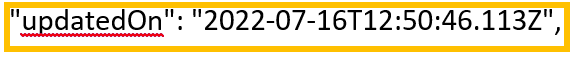 			"objid": "c3e465a7-d77e-4bd8-a514-1d022b9e03c9",			"id": "aafcb74e-530a-412d-8f11-2a7cd02ceb22",			"smdoCode": "Org10809",			"subscriberStatus": "ACTIVE",			"rowId": "a0a43959-a6cb-84f6-bbad-b0d0d4e92dd8",			"connectionDate": null,			"createdOn": "2022-08-16T12:50:16.256Z",			"hidden": false,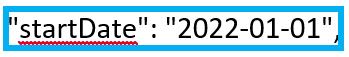 			"easId": null,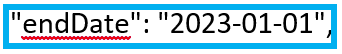 			"typeSed": {				"id": "131db1e8-e22a-43e9-9265-71549ad08a44",				"startDate": "2022-05-24",				"version": "2.8.10",				"description": "ООО «СофтМикс»",				"status": "A",				"objid": "cdaa1167-eee3-474f-be53-42b86996616c",				"endDate": "9999-12-31",				"certified": null,				"updatedOn": "2022-08-14T13:35:18.414Z",				"name": "SMBusiness1",				"createdOn": "2022-05-24T12:29:43.166Z",				"rowId": "29915d9c-a43a-450f-9d8d-e0ef5f44f96c"			},			"organization": {				"id": "81158018-0778-45bc-b392-5acdabd9870c",				"egr0357_vnfopf": "Основное",				"soato": "7242501000",				"egr0321_nktpom": "4",				"egr0357_vnopfp": "Учреждения",				"NumberofHouse": null,				"egr01_dfrom": "2009-12-21",				"egr0357_nkopf": "1",				"egr0321_vregion": "Могилевская",				"egr0321_nktnp": "1",				"parentId": null,				"egr0357_dfrom": "2009-12-21T21:00:00Z",				"egr0357_vnffsp": null,				"registrationDate": "2009-12-21",				"sok": null,				"egr0321_vnp": "Круглое",				"egr0321_vntnpp": "город",				"state": "ACTIVE",				"egr0321_vkorp": null,				"egr0357_nkfopf": "1",				"egr0357_nkffs": "0",				"egr0321_ate": "24592",				"createdAt": "2021-07-29T07:15:33.607842Z",				"egr0360_vfio": null,				"egr0321_vnvpom": "Нежилое помещение",				"unp": "790668406",				"egr0321_nkvpom": "4",				"egr0357_nkvfs": "122",				"egr0321_nktul": "1",				"egr0357_dto": null,				"egr0332_dto": null,				"egr01_dto": null,				"egr0357_nkfokogu": "0",				"Officialmail": null,				"egr0360_dto": null,				"egr0321_vnstranp": "Республика Беларусь",				"CourpuseOfHouse": null,				"egr0321_vdistrict": "Круглянский",				"egr0332_dfrom": null,				"phoneNumber": "+3752234 79471, +37533 6268073",				"egr0321_nindex": "213188",				"egr0357_vkokogup": "Городские (городов областного подчинения) и районные исполнительные комитеты",				"ateEgr": "24592",				"egr0357_nkokogu": "62020",				"egr0321_vdom": "32",				"egr0321_vntulp": "улица",				"egr0321_vpom": "б/н",				"egr0357_vnvfsp": "Имущество, закрепленное за коммунальными юридическими лицами",				"egr0360_dfrom": null,				"Faxphonenumber": null,				"updatedAt": "2021-07-29T07:15:33.603Z",				"headId": null,				"egr0321_nkstranp": "112",				"egr0321_nksoato": "7242501000",				"egr0321_vntpomp": "кабинет",				"egr0321_vulitsa": "Пролетарская",				"egr0321_dto": null,				"egr0321_vnsfull": "Могилевская область Круглянский район г. Круглое",				"egr0321_dfrom": "2017-12-25T21:00:00Z",				"egr0357_vnfokogu": null,				"egr0360_vfiob": null,				"brandName": {					"ru": "Средняя школа № 2 г.Круглое",					"by": "Сярэдняя школа № 2 г.Круглае",					"en": null,					"zh": null				},				"address": {					"ru": "Могилевская область Круглянский район г. Круглое улица Пролетарская 32 ",					"by": null,					"en": null,					"zh": null				},				"fullName": {					"ru": "Государственное учреждение образования \"Средняя школа № 2 г.Круглое\"",					"by": "Дзяржаўная ўстанова адукацыі \"Сярэдняя школа № 2 г.Круглае\"",					"en": null,					"zh": null				},				"authorityRegistered": {					"ru": "Могилевский облисполком",					"by": null,					"en": null,					"zh": null				},				"abbreviatedName": {					"ru": "Средняя школа № 2 г.Круглое",					"by": "Сярэдняя школа № 2 г.Круглае",					"en": null,					"zh": null				},				"egrStatus": {					"name": "Действующий",					"description": "Действующий",					"id": "c9daaa79-9757-4700-9d5c-36200908752e",					"code": 1				},				"orgType": {					"code": 1,					"name": "Юридическое лицо"				}			}		}	],	"paging": {		"hasPrevious": false,		"hasNext": false	}}